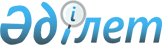 О внесении изменения в решение акима Алгинского района от 28 февраля 2013 года № 01 "Об образовании избирательных участков на территории Алгинского района"Решение акима Алгинского района Актюбинской области от 16 марта 2021 года № 3. Зарегистрировано Департаментом юстиции Актюбинской области 17 марта 2021 года № 8142
      В соответствии со статьей 23 Конституционного Закона Республики Казахстан от 28 сентября 1995 года "О выборах в Республике Казахстан", статьями 33, 37 Закона Республики Казахстан от 23 января 2001 года "О местном государственном управлении и самоуправлении в Республике Казахстан" и статьей 26 Закона Республики Казахстан от 6 апреля 2016 года "О правовых актах", аким Алгинского района РЕШИЛ:
      1. Внести в решение акима Алгинского района от 28 февраля 2013 года № 01 "Об образовании избирательных участков на территории Алгинского района" (зарегистрированное в Реестре государственной регистрации нормативных правовых актов № 3548, опубликованное 12 марта 2013 года в газете "Жұлдыз-Звезда") следующее изменение:
      приложение к указанному решению изложить в новой редакции согласно приложению к настоящему решению.
      2. Государственному учреждению "Аппарат акима Алгинского района" в установленном законодательством порядке обеспечить:
      1) государственную регистрацию настоящего решения в Департаменте юстиции Актюбинской области;
      2) размещение настоящего решения на интернет - ресурсе акимата Алгинского района, после его официального опубликования.
      3. Настоящее решение вводится в действие по истечении десяти календарных дней после дня его первого официального опубликования. Избирательные участки на территории Алгинского района
      Избирательный участок № 157 
город Алга, улица Ленина, №128 Коммунальное государственное учреждение "Алгинская школа-сад № 1" государственного учреждения "Отдел образования Алгинского района Управления образования Актюбинской области" телефон: 8/71337/4-43-08;
      Границы избирательного участка:
      улица Рахметолла Агниязова № 81, 83, 85, 87, 89, 91, 93, 95, 97, 99, 102, 104, 106, 108, 110, 111, 112, 113, 114, 115, 116, 117,118, 119, 120, 121, 122, 123, 124, 125, 126, 127, 128, 129, 130, 131, 132, 133, 134, 135,136, 137,138, 139, 140, 141,142, 143, 145, 146, 147, 148, 149, 150, 151, 152, 153, 154, 155, 156, 157, 158, 159, 160 161, 162, 163, 164,165, 166, 167, 168, 169, 170, 171, 172, 173, 174, 175, 176, 177, 178, 179, 180, 181, 182, 183, 184, 186, 187, 188, 189, 190, 191, 192, 193, 194, 195, 196, 197, 198, 199, 200, 201, 202, 203, 204, 205, 206, 207, 208, 209, 210, 211, 212, 213, 214, 215, 216, 217, 218, 219, 220, 221, 222, 223, 224, 225, 226, 228, 230;
      улица Ленина №88 90, 91, 92, 93, 96, 97, 98, 99, 100, 101, 103, 104, 105, 106, 107, 109, 110, 111, 113, 115, 116, 117, 120, 121, 122, 124,125, 126, 127, 129, 130 А, 131, 132, 133, 134, 135, 136, 137, 138, 139, 140, 141, 142, 143, 144, 145, 146, 147, 148, 149, 150, 151, 152, 153, 154, 155, 156, 157, 158, 159, 160, 161, 162, 163, 164, 165, 166, 167, 168, 169, 170, 171, 172, 173, 174, 175, 176, 177, 178, 179, 180, 181, 182, 183, 184, 185, 186, 187, 188, 189, 190, 191, 192, 193, 194, 195, 196, 197, 198, 199, 200, 201, 202, 203, 204, 205, 206, 207, 208, 209, 210, 211, 212, 213, 214, 215, 216, 217, 218, 219, 220, 221, 222, 223, 223 А, 224, 225, 226, 227, 228, 229, 230, 231, 232, 233, 234, 235, 236, 237, 238, 239, 241, 243, 245, 247, 249, 251, 253;
      улица Комсомольская №68, 73, 75, 76, 77, 78, 79, 80, 81,82, 83, 84, 85, 86, 87, 88, 89, 90, 92, 93, 94, 95, 96, 97 А, 98, 99, 100, 101, 102, 103, 104, 105, 106, 107, 108, 109, 110, 112, 113, 114, 115, 116, 117, 118, 119, 120, 121, 122, 123, 124, 125, 126, 127, 128, 129, 130, 131, 132, 133, 134, 135, 136, 137, 138, 139, 140, 141, 142, 143, 144, 145, 146, 147, 148, 149, 150, 151, 152, 153, 154, 155, 156, 157, 158, 159, 160, 161, 162, 163, 164, 165, 166, 167, 168, 169, 170, 171, 172, 173, 174, 175, 176, 177, 178, 179, 180, 181, 182, 183, 184, 185, 186, 187, 188, 189, 190, 191, 192, 193, 194, 195, 196, 197, 198, 199, 200, 201, 202, 203, 204, 205, 206, 207, 208, 210, 211, 212, 213, 214, 215, 216, 217, 218, 219, 220, 221, 222, 223 А, 223 Б, 224 Б, 224 А, 224 В, 225, 225 А, 226, 227, 228, 229, 229 А, 230, 231/1, 231/2, 232, 233, 234/1, 234/2, 235, 236, 236/2, 238/1, 238/2, 238/2, 240;
      улица Көкпекті №1, 2, 2 А, 3, 4, 5, 6, 7, 8, 9, 11, 13, 14, 15, 16, 18, 20, 21, 22, 23, 24, 24 А, 26, 27, 28, 29, 30, 31, 30 А, 32, 33, 34, 35, 36, 37, 38, 40, 41, 42, 44, 45, 46, 47, 48, 50, 51, 52, 54, 56, 58, 66;
      улица Елекская №1, 1/2, 1 А, 1 Б, 1/3, 2/1, 2/2, 3, 4/1, 4/2, 6/1, 6/2, 8, 8/1, 8/2, 10, 12, 14, 16, 18, 20, 22, 24, 26, 26 А, 26 Б, 26 В, 26 Г, 28 А, 28 Б, 30/1, 30/2, 31, 32/1, 32/2;
      улица Казахская №1, 1 Б, 1 А, 2, 3, 4, 5, 6, 7, 8, 9, 10, 11, 12, 14, 14 А, 15, 16, 17, 18, 20, 22, 24, 24 А, 25, 26, 27, 28, 29, 30, 30 А, 32, 33, 35, 36, 37, 38, 39, 40, 41, 41 А, 42, 51 А;
      улица Подхоз № 1, 1 А, 2, 3, 3 А, 3/9, 3/20, 4/2, 5/1, 5/10, 6/13, 7, 7 А, 9, 9 А, 10, 12 А, 13, 18 А/2, 19, 20, 23, 25, 33, 38, 41, 49, 48, 50, 53, 163, 163/2, 170,173.
      Избирательный участок № 158 
город Алга, улица С.Сейфуллина, № 6, Коммунальное государственное учреждение "Алгинская средняя школа № 2 имени В.И.Пацаева" государственного учреждения "Отдел образования Алгинского района Управления образования Актюбинской области" телефон:8/71337/4-38-71;
      Границы избирательного участка:
      5 микрорайон, переулок Б.Мухамбетова №32;
      5 микрорайон №7;
      улица Кемер №10, 12, 14, 14 А, 16, 18, 20, 22, 22 А, 23, 25, 26, 27, 28, 29, 30, 31, 32, 33, 34, 35, 36, 37, 38, 39, 40, 41, 42, 43, 44, 45, 46, 47, 48, 49, 50, 51, 54, 55, 56 А, 57, 58, 59, 60, 61, 62, 63, 64, 65, 66, 67, 68, 69, 70, 71, 72, 75;
      улица Ықылас №№ 19, 20, 22, 23, 24, 25, 26, 27, 28 А, 29, 30, 31, 33, 35, 37, 43, 45, 46, 47, 48, 49, 50, 51, 52, 53, 54, 55, 56, 57, 58, 60, 63, 64, 66;
      улица Шаңырақ №1, 1 А, 2, 3, 4, 5, 6, 7, 8, 9, 10, 12, 14, 15, 16, 17, 18, 20, 21, 23, 23 А, 24, 26, 27, 29, 31, 32, 35, 36, 37, 38;
      улица Тұлпар №26, 28, 30 А, 32, 34, 36, 44, 46, 48, 50, 52;
      улица Шамшырақ №1А, 2, 4, 6, 7, 8, 10, 11, 12, 13, 14, 15, 16, 17, 18, 19, 21, 22, 23, 25, 29, 31, 32, 34, 36, 38, 41, 43;
      улица Жағалау №2, 3, 4, 5, 5 А, 11, 12, 13, 14, 15, 16, 19, 20, 21, 23, 24, 25, 26, 28 А, 29, 34, 44, 46, 48, 50, 52;
      улица Ақбұлақ №1/1, 1/2, 1/3, 14, 1/5, 1/6, 1/7, 1/8, 2, 3, 4, 5, 6, 7, 8, 9, 10, 11, 12, 13, 14, 15, 16, 17, 19, 20, 21, 22, 23, 24, 25, 27, 28, 30, 31, 31 А, 32, 33, 35, 36, 38;
      улица Балдырған №2 А, 4 А, 5, 6 А 8 А, 2, 4, 6, 7/1, 7/2, 8, 8/1, 8/2, 9/1, 9/2, 10/1, 10/2, 11/1, 11/2, 12/1, 12/2, 13/1, 13/2;
      улица Шиелі №7, 7 А, 8/1, 8/2, 9, 9 А, 10, 11, 11 Б, 12/1, 12/2, 13, 13 А, 14, 14 А, 15, 15 А, 16, 17 А, 18, 19, 19 А, 20, 21, 21 А, 22, 23, 23 А, 24, 25, 25 А, 26, 27, 27 А, 28, 29, 29 А, 30, 31, 31 А, 31 Б, 32, 33, 33 А, 34, 35, 36, 37, 38, 39, 40, 41, 42, 43, 45, 46, 48, 49, 50, 51, 52, 53, 54, 55, 56, 57, 58, 59, 60, 61, 62, 63, 64, 65, 66, 67, 69;
      улица Трудовая №1, 2, 3, 4, 5, 6, 7, 8, 9, 10, 12, 14, 15, 17, 18, 19, 20, 21, 22, 23, 24, 25, 27, 28, 29, 30, 31, 32, 33, 34, 36, 37, 38, 39, 40, 41, 42, 43, 44, 45, 46, 47, 49 А;
      улица А.Байтурсынова №9, 10, 10 А;
      улица Ш.Уалиханова №18, 20.
      Избирательный участок № 159 
город Алга, улица Жеңіс, №1 Коммунальное государственное учреждение "Алгинская детско-юношеская спортивная школа" государственного учреждения "Управление физической культуры и спорта Актюбинской области" телефон: 8/71337/4-30-17;
      Границы избирательного участка:
      улица Ш.Уалиханова № 9, 10, 11, 12, 13, 14, 15, 15 А, 16, 17, 19, 19 А, 21, 22;
      улица Дос № 1, 15;
      улица Фрунзе № 15/1, 15/2, 16, 17, 18, 19, 20, 20/1, 20/2, 20/3, 20/4, 20/5, 20/6, 20/7,20/8,21, 22, 22/1, 22/2, 22/3, 22/4, 23, 24, 24/1, 24/2, 24/3, 24/4, 24/5, 24/6, 25/1, 25/2, 27, 29/1, 29/2;
      улица С.Сейфуллина №28;
      улица А.Байтурсынова №13;
      улица Жангельдина №1/1, 1/2, 1/3, 1/4, 1/5, 1/6, 1/7, 1/8, 1/9, 1/10, 1/11, 1/12, 1/13, 1/14, 1/15, 1/17, 1/18, 1/19, 1/20, 1/21, 1/22, 1/23, 2, 4, 6, 8, 10, 12, 14, 16, 18, 20, 22, 24, 26, 28, 30, 32, 34;
      улица Желтоқсан №31/1, 31/2, 31/3, 31/4, 31/5, 31/6, 31/7, 31/8, 32/1, 32/2, 32/3, 32/4, 32/5, 32/6, 32/7, 32/8, 33/1, 33/2, 33/3, 33/4, 33/5, 33/6, 33/7, 33/8, 34/1, 34/2, 34/3, 34/4, 34/5, 34/6, 34/7, 34/8, 35/1, 35/2, 35/3, 35/4, 35/5, 35/6, 35/7, 35/8, 36/1, 36/2, 36/3, 36/4, 36/5, 36/6, 36/7, 36/8;
      улица Атаниязова №1, 2, 3, 4, 5, 6, 7, 8, 9, 10, 11, 12, 13, 14, 15, 16, 17, 18, 19, 20, 21, 22, 23, 24, 25, 26, 27, 28, 29, 30, 31, 32, 33, 34, 35, 36, 37, 38, 39, 40, 41, 42, 43, 44, 45, 46, 47, 48, 49, 50, 51, 51/2, 54.
      Избирательный участок № 160 
город Алга, улица Наурыз, № 1 Коммунальное государственное учреждение "Алгинская казахская средняя школа №3" государственного учреждения "Отдел образования Алгинского района Управления образования Актюбинской области" телефон: 8/71337/4-23-50;
      Границы избирательного участка:
      улица Чапаева №1, 1 А, 2/2 А, 3, 3 А, 4, 4 А, 5, 5 А, 6, 6 А, 7, 7 А, 8, 8 А, 9, 10, 10 А, 11, 13, 15, 16/1, 16/2, 16/3, 17, 18, 19, 20, 21, 22/1, 22/2, 22/3, 22/4, 22/5, 22/6, 22/7, 22/8, 23, 24/1, 24/2, 25, 27, 29, 31, 33, 34, 35, 36/1, 36/2, 37, 38/1, 38/2, 39, 40/1, 40/2, 41, 42, 42/2, 43, 44/1, 44/2, 45, 46, 46/2, 47, 48, 49, 50/1, 50/2, 51, 53, 55, 56/1, 56/2, 57, 59, 61, 63, 63 А, 65, 67, 69, 71, 73, 75, 77, 79, 81, 83, 85, 87, 89, 91, 97;
      улица Желтоксан №1, 2, 3, 4, 5, 6, 7, 8, 9, 10, 11, 12, 13, 13/1, 13/2, 13/3, 13/4, 13/5, 13/6, 13/7, 13/8, 14, 15, 16, 17, 18, 19, 20, 21, 22, 23, 24, 25, 26, 27, 28, 29, 30, 31 А, 32 А, 33 А, 34 А, 35А, 36 А, 37, 38, 39, 40, 41, 42, 43, 44, 45, 46, 47, 48, 49, 50, 51, 52, 54, 56, 57, 58, 60, 70/1, 70/2, 72/1, 72/2, 74/1, 74/2, 74 А/1, 74 А/2, 76, 78, 80, 82/1, 82/2, 84/1, 84/2, 86/1, 86/2, 86/3, 88/1, 88/2;
      улица Пацаева №11, 15, 17/1, 17/2, 23, 25/1, 25 А, 29/1, 29/2, 31/1, 31/2, 35, 37/1, 37/2, 38, 41, 43;
      улица Иманова №1, 2, 3, 4, 5, 6, 7, 8, 9, 10, 11, 12, 13, 14, 15, 16, 17, 18, 19, 20, 21, 22, 23, 24, 25, 26, 27, 28, 29, 30, 31, 32, 33, 34, 35, 36, 37, 38, 39, 40, 41, 42, 43, 44, 45, 46, 47, 48, 49, 50, 51, 52, 53, 54, 55, 56, 57, 58, 59, 60, 61, 62, 63, 64, 65, 65/1, 65/2, 65/4, 65/5, 65/6, 65/7, 65/8, 65/9, 65/10, 65/11, 65/12, 65/13, 65/14, 65/15, 65/16, 66/1, 66/2, 67/1, 67/2, 67/3, 67/4, 67/5, 67/7, 67/8, 67/9, 67/10, 67/11, 67/12, 67/13, 67/14, 67/15, 67/16, 68, 69/1, 69/2, 70, 71/1, 71/2, 72, 72/1, 73/1, 73/2, 75, 76/1, 76/2, 77/1, 77/2, 78/1, 78/2, 80/1, 80/2, 82/1, 82/2, 84/1,84/2, 86, 88/1, 88/2;
      улица Ауезова №1/1, 1/2, 3, 4, 5, 6, 7, 9, 11, 12, 13, 14, 15, 16, 17, 18, 19, 20, 22, 23, 24, 25/1, 25/2, 26, 27/1, 27/2, 29, 31, 32, 33, 34, 35, 36, 38, 40, 42, 44, 48;
      улица Наурыз №1/1/1, 1/1/2, 1/1/3, 1/1/4, 1/2/1, 1/2/2, 1/2/3, 1/2/4, 1/2/5, 1/3/1, 1/3/2, 1/3/3, 1/3/4, 2, 4, 6, 8, 10, 12, 14, 16, 18, 20, 22, 24, 26, 28, 30, 34;
      улица Ғ.Мұратбаев №16/1, 16/2, 17, 17 А, 18, 18/1, 19, 19 А, 20/1, 20/2, 21 А, 21/1, 22, 22/1, 23 А, 24/1, 24/2, 25/1, 25/2, 26/1, 26/2, 27/1, 27/2, 28/1, 28/2, 29/1, 29/2, 30, 30/1, 30/2, 31/1, 31/2, 32/1, 32/2, 33/1, 33/2, 37;
      улица І.Мәмбетов №1, 2, 3, 4, 5, 6, 7, 8, 9, 10/1, 10/2, 11, 12, 12/1, 12/2, 13, 14/1, 14/2, 15, 16/1, 16/2, 17, 18, 19, 20, 21, 22, 23, 24, 25, 26, 27, 28, 29, 30, 31, 32, 33, 34, 35, 36, 37, 38, 39, 40, 41, 42, 43, 44, 45, 46, 47, 48, 49, 50, 51, 52, 53, 54, 55, 56, 57, 58, 59, 60, 61, 62, 63, 64, 65, 66, 67, 68, 69, 70, 71, 72, 73, 74, 75, 76, 77, 78, 79, 80, 80 А, 81, 82, 83, 84, 85, 86, 87, 88, 89, 90, 91, 92, 93, 94, 95, 96, 97, 98, 99, 100, 101, 102, 103, 104, 105, 106, 108, 110, 112, 114;
      переулок Серпін №2/1, 2/2, 5/1, 5/2, 6/1, 6/2, 7/1, 7/2, 9/1, 9/2, 11/1, 11/2;
      Тамдинское шоссе № 2, 3;
      переулок Б.Мухамбетова №19, 26, 30;
      улица Есет Батыра №20, 21, 25,25 А, 27;
      улица А.Байтурсынова №15 А.
      Избирательный участок №161 
город Алга, улица А. Байтурсынова, № 42 Коммунальное государственное учреждение "Алгинская школа-гимназия" государственного учреждения "Отдел образования Алгинского района Управления образования Актюбинской области" телефон: 8/71337/7-03-01;
      Границы избирательного участка:
      улица Есет Батыра №27 А, 27 Б, 28, 29, 30 А, 30 Б, 31, 33, 35, 38, 40;
      улица А.Байтурсынова №17, 17 А, 19, 21, 23, 24, 25/1, 25/2, 29 А, 31, 33, 37, 41, 49,51, 53, 55, 57, 63, 65, 67, 69;
      2-микрорайон №2;
      №1 Жилой массив №7, 8, 9, 11, 12, 14, 17, 22, 24, 25, 26, 28, 34, 35, 36, 37, 38, 40, 41, 42, 46, 49, 50, 51, 52, 53, 54 ,55, 56, 58, 61, 62, 65, 66, 67, 68, 69, 70, 71, 73, 74, 77, 78, 79, 80, 82, 83, 84, 93,94, 95, 96, 97, 100, 105, 106, 114, 115, 116, 117, 118, 119, 121, 126, 128, 131, 132, 133, 134, 135, 137, 138, 139, 140, 141, 142, 143, 145, 148, 149, 150, 151, 152, 153, 154, 155, 156, 158, 161, 162, 164, 165, 166, 167, 168, 169, 170, 172, 173, 174, 175, 176, 178, 180, 181, 182, 185, 187, 188, 189, 194, 195, 196, 199, 200, 201, 202, 204, 208, 209, 210, 211, 213, 214, 215, 217, 218, 219, 220, 222, 223, 224, 226, 242, 243, 244, 245, 246, 249, 251, 252, 258, 259, 262, 263, 264, 265, 266, 267, 268, 271, 272, 274, 275, 276, 277, 278, 280, 282, 284, 286, 287, 288, 289, 291, 295, 296, 297, 298, 299, 302, 303, 304, 305, 306,307, 308, 310, 311, 313, 314, 317, 318, 320, 322, 323, 324, 326, 333, 334, 335, 336, 337;
      улица Асау Барақ № 39, 41, 42, 44, 47, 50, 58, 61, 62, 109, 110, 121, 299, 313, 314, 315, 317, 318, 320, 321, 322, 327;
      улица Батпақты № 118 ,119, 120;
      улица Химик №1, 2, 2 А, 8, 11, 12, 13, 15, 16, 17, 18, 19, 20, 22, 26, 34, 35, 37, 38, 39, 40, 41, 42, 44, 45, 48, 50, 52, 54;
      улица Абубакира №1, 1 А, 2, 2 А, 3, 5, 6, 8, 9, 11, 12 А, 14, 16, 17, 21, 23, 26, 28, 29, 30,33, 34, 38, 38 А, 41, 42, 44, 45, 46, 47.
      Избирательный участок № 162
город Алга, 4 микрорайон дом 9, Коммунальное государственное учреждение "Алгинская средняя школа №4" государственного учреждения "Отдел образования Алгинского района Управления образования Актюбинской области" телефон: 8/71337/4-31-22;
      Границы избирательного участка:
      4-микрорайон №3, 5, 6, 6 А, 7, 8, 12, 14, 15, 17;
      5-микрорайон №5,6;
      улица А.Байтурсынова №14, 15, 16, 18.
      Избирательный участок № 163
      город Алга, улица Жәдігер, №3 Коммунальное государственное казенное предприятие "Алгинский районный дом культуры" государственного учреждения "Алгинский районный отдел культуры, развития языков, физической культуры и спорта" телефон: 8/71337/4-37-55;
      Границы избирательного участка:
      улица Абая №2/1, 2/2, 2/3,2,3, 6, 6 А, 8, 8 А, 10, 12, 14, 16, 18, 20, 22, 24, 26, 28, 30, 32, 34, 36, 38, 40, 42, 44, 46, 48, 50, 52, 54, 56, 58, 60, 62, 64, 66, 68, 70, 72, 113, 115, 115 А, 117, 119, 127, 121, 125, 129, 131, 133, 135, 135 А, 137, 139, 141, 147 А, 149 А, 151, 153, 155, 157, 159, 161, 163, 165, 167, 169, 171, 173, 175, 177, 179, 181, 183, 185, 187, 189,191, 193, 195, 197, 199, 201, 203, 209, 211, 213, 215, 217, 219, 221, 223, 225, 227;
      улица Сарыжайлау №1, 3, 5, 7, 9, 11, 13, 15, 17, 19, 21, 25, 27, 29, 31, 33, 35, 35А, 39, 41, 43, 45, 47, 49, 51, 53, 57, 59, 61, 63, 65;
      улица С.Сейфуллина №1 А, 2 А, 2 В, 5, 11, 19, 21, 22, 24;
      улица Жеңіс №6 А, 6 Б, 8, 10, 12, 12 А, 14, 14 А, 16, 18, 20, 22, 24, 26;
      улица Р.Айымбаева №3 А, 3 Б, 4, 5, 6, 8, 12, 13, 14, 15, 16, 17, 19, 20, 21, 22, 24, 25, 26, 27, 28, 29, 30, 31, 32, 33, 34, 35, 37;
      улица Жібек жолы №1/1, 1/2, 2/1, 2/2, 2/3, 2/4, 2, 2 А, 3/1, 3/2, 6, 8, 10, 12, 14, 16, 18, 20, 22, 24, 26, 28;
      улица А.Молдагуловой №1, 6, 7 А, 13, 15, 17, 17/1;
      улица Байтақ №2/1, 2/2, 3, 5, 7, 9, 11, 13, 15, 17, 19, 21, 23, 29, 35, 39, 41, 43, 45, 49;
      переулок Жамбыл №2, 2 А, 5, 8, 10, 12;
      улица Көкжар №8;
      улица Жәдігер №7, 7 А.
      Избирательный участок № 164
      Токмансайский сельский округ, село Токмансай, улица Толеу Жаманбаева, №25, Коммунальное государственное учреждение "Токмансайская основная школа" государственного учреждения "Отдел образования Алгинского района Управления образования Актюбинской области" телефон: 8 /71337/7-18-66;
      Границы избирательного участка:
      улица Жеңіс №1, 1 А, 2, 3, 4, 5/1, 5/2, 6, 7, 8, 9/1, 9/2, 10, 11/1, 11/2, 14, 15/1, 15/2, 16, 17, 18, 19/1, 19/2, 20/1, 20/2, 21/1, 21/2, 22/1, 22/2, 23/1, 23/2, 24, 25, 29, 30;
      улица Толеу Жаманбаева №1, 2, 3, 4, 5/1, 5, 6, 7/1, 7/2, 8/1, 8/2, 9, 10, 11/1, 11/2, 12, 13, 14, 16, 18;
      улица Тамды №2, 3, 4, 5, 6, 7, 8, 9, 10, 11/1, 11/2, 12 , 13, 14, 16, 18, 20, 22, 24, 26.
      Избирательный участок № 165
      Токмансайский сельский округ, село Кайнар, улица Әлия Молдағұлова, № 25, Коммунальное государственное учреждение "Токмансайская средняя школа" государственного учреждения "Отдел образования Алгинского района Управления образования Актюбинской области" телефон: 8/71337/7-17-53;
      Границы избирательного участка:
      улица Таңатар Алдашев №1/1, 1/2, 1/1, 1/1 А, 2/1, 2/2, 3/1, 3/2, 4/1, 4/2, 5/1, 5/2, 5 А, 7/1, 7/2, 7 А, 8/1, 8/2, 9/1, 9/2, 9 А, 9 Б, 10/1, 10/2, 11/1, 11/2, 12/1, 12/2, 13/1, 13/2, 14/1, 14/2, 15/1, 15/2, 16/1, 16/2, 17;
      улица Әлия Молдағұлова №1/1, 1/2, 1/3, 2, 3/1, 3/2, 3/3, 4/1, 4/2, 5/1, 5/2, 6/1, 6/2, 7/1, 7/2, 8/1, 8/2, 10/1, 10/2,12/1, 12/2, 14/1, 14/2, 18/1, 18/2, 20/1, 22/1;
      улица Мұхтар Әуезов № 1/1, 1/2, 2/1, 2/2, 3, 4/1, 4/2, 5/0, 6/1, 6/2, 8/1, 8/2, 9, 10/1, 10 А, 11/1, 11/2, 12/1, 12/2;
      улица Жарылкап Ізбасканов №1, 2, 3, 3/1, 3/2, 4,5, 6, 7/1, 7/2, 7/3, 8, 9/2, 9/1,10, 11/1, 11/2, 12, 13/1, 13/2, 14, 16, 17,17 А, 22, 23, 24, 26, 27, 28, 30, 31, 33, 35, 37;
      улица Абай Қунанбаева №1, 1 А, 2, 2 А, 3, 4, 5 , 6, 7, 8, 9;
      улица Ахмет Жубанова № 1/1, 1/2, 3/1, 3/2, 4/1, 4/2, 5/1, 5/2, 6/1, 6/2, 7/1, 7/2, 8, 9/1, 9/2, 10/2, 11, 13/1, 13/2, 14/1,14/2, 16/1, 16/2, 18/1, 18/2, 19/1, 19/2, 20/1, 20/2, 21/1 ,21/2, 22/1, 22/2;
      улица Әліби Жангельдин №1/1, 1/2, 2/1, 2/2, 3/1, 3/2, 4/1, 4/2, 5/1, 5/2, 6/1, 6/2, 7/1, 7/2, 8/1, 8/2, 9/1, 9/2, 10, 10 А, 11/1,11/2;
      улица Жамбыл Жабаев №1, 2, 3, 4, 5, 6, 7, 8;
      улица Күләш Байсейтова №1, 6, 8, 10, 12, 12 А;
      станция Токмансай
      улица Темір жол №1, 2/1, 2/2, 3/1, 3/2, 4/1, 4/2, 5/1, 5/2, 6/1, 6/2, 7, 8, 9, 9 А, 10, 11, 13, 14, 15/1, 15/2, 16, 17, 18/1, 18/2, 19, 20, 21/1, 21/2, 22/1, 22/2, 23/1, 23/2, 24, 25/1, 25/2, 25/3, 26/1, 26/2, 26/3, 26/4, 26/5, 27/1, 27/2, 27/3.
      Избирательный участок № 166
      Бескоспинский сельский округ,село Есет батыр Көкіұлы, улица Шокана Уалиханова, № 27, Коммунальное государственное казенное предприятие "Дом культуры села Есет батыр" государственного учреждения "Алгинский районный отдел культуры, развития языков, физической культуры и спорта" телефон: 8/71337/3-85-80;
      Границы избирательного участка:
      улица Алии Молдагуловой №1, 2/1, 2/2, 3/1, 3/2, 5/1, 5/2, 6, 7, 9/1, 9/2, 11/1, 11/2, 12, 13, 14, 15, 16, 17, 18, 20, 22, 24, 26, 27, 29/1, 29/2, 30, 31, 33, 34, 35, 37, 38, 40, 41, 42, 43, 45, 46, 47, 48, 50, 54, 55, 56, 58, 60, 62, 65, 70, 72, 74, 89, 90, 93, 94, 95, 98;
      улица Шокана Уалиханова №1/3, 1/1/2, 2/1, 2/2, 2 А, 3/1, 3/2, 4/1, 4/2, 5/1, 5/2, 6/1, 6/2, 8/1, 8/2, 10/1, 10/2, 12/1, 12/2, 7, 9, 11, 13, 17, 18, 18 А, 19, 20, 20 А, 21, 22/1, 22/2, 22/3, 23/1, 23/2, 24/1, 24/2, 26/1, 26/2, 26/3, 28/1/2, 28/3, 29, 30/1, 30/2, 31, 32/1/2, 32/3, 33, 34, 35, 36, 37, 38, 39/1, 39/2, 40, 41, 41/1, 41/2, 42, 43, 44, 45, 46, 47, 50, 51, 52, 53, 54, 55, 56, 57, 58, 59, 63, 65, 67, 69, 71,75, 72/1-2, 72/3, 73, 84; 79;
      улица Есболай Мусина №1, 2, 3, 4, 5, 6, 7, 8, 9, 10, 12, 13, 14, 15, 16, 17, 17 А, 18, 19, 19 А, 20, 21, 22 А, 25, 26, 27/1, 27/2, 28, 29, 30, 31, 32, 33, 34, 35, 36, 37, 38, 39, 40/1, 40/2, 41/1, 41/2, 42/2, 43/1, 43/2, 44/1, 44/2, 45, 46, 47,48, 49, 50, 50 А, 51, 53, 61;
      улица Камрадина Нургалиева №1, 1 А, 1 Б, 3, 3/1, 4/1, 4/2, 5/1,5/2, 6/1, 6/2, 7/1, 7/2;
      улица Саги Сарина №1, 2, 4/1, 4/2, 6, 7, 8, 9/1, 9/2, 8, 10, 11/1, 11/2, 14, 18, 27, 33, 23/1, 23/2, 44, 46; 28;
      улица Сундета Мынтаева №1, 2, 3, 4, 5, 6, 7 А, 8, 9, 10, 11/1, 11/2, 13/1, 13/2, 15/1, 15/2, 20, 22, 23, 23 А;
      улица Евгения Дмитриенко №1, 2, 4, 4 А, 6, 7, 8, 9, 10, 11, 12, 14, 15, 16, 18, 19, 21, 22, 23, 23А, 24, 25, 26, 27, 28, 29, 31, 32, 33, 34, 37, 38, 39, 40, 41, 42, 43, 45, 77, 79;
      улица Николай Кортюкова 1, 2, 3, 4, 5, 6, 7/1, 7/2, 8/1, 8/2, 9, 10, 10/1, 10,/2, 11/1, 11/2, 12, 13, 13 А, 14, 16, 17/1, 17/2, 19, 19А, 21, 22, 22 Б, 23, 23 А, 23 В, 24, 25, 26, 26Б, 27, 27 А, 29, 30, 31, 32, 32/1, 32/2, 40, 47, 51, 57, 59, 63;
      улица Тәуелсіздік №1, 2, 2 Б, 5/1, 5/2, 8/1, 8/2, 6/1/2, 10, 11, 13, 15, 16, 17, 18, 20, 30;
      улица Құрылысшылар №1/1/2, 1/3, 2/1, 2/2, 3, 6.
      улица №1 №1, 9, 15.
      Избирательный участок № 167
      Тамдинский сельский округ, село Талдысай, улица Желекті, № 13, Коммунальное государственное учреждение "Талдысайская основная школа" государственного учреждения "Отдел образования Алгинского района Управления образования Актюбинской области" телефон: 8/71337/7-20-41;
      Границы избирательного участка:
      улица Досым № 6, 13/1, 13/2 ,41, 43/1, 43/2, 44 Б, 45, 45 А, 46, 49, 53, 56, 56 Д, 57, 58, 59, 60, 61, 62, 63, 64, 65, 66;
      улица Желекті №1, 2, 3, 4, 7, 8, 9, 10, 11, 12, 13, 15/1, 15/2, 16, 17, 18, 19, 22, 23/1, 23/2, 24, 25, 27, 27/1, 28/1, 28/2, 29, 31, 32, 33, 35, 37, 38, 40, 48, 53, 61, 62.
      Избирательный участок № 168
      Тамдинский сельский округ, село Тамды, улица Т.Ахтанова, № 5, Коммунальное государственное учреждение "Тамдинская средняя школа" государственного учреждения "Отдел образования Алгинского района Управления образования Актюбинской области" телефон: 8/71337/3-58-80;
      Границы избирательного участка:
      улица Д.Қонаев №1, 1А, 2, 2/1, 2/2, 2 А, 3, 4/1, 4/2, 6, 9, 10, 11, 13, 14, 15, 17, 19, 20, 20 А, 23, 24, 25, 26, 27, 29, 29 А, 31, 32, 33, 34, 36, 36 А, 39, 58, 59;
      улица М.Маметовой №1/1, 1/2, 2/1, 2/2, 2 А, 3/1, 3/2, 4, 4 А, 5/1, 5/2, 5 А, 6/1, 6/2, 6 А, 7/1, 7/2, 8, 8 А, 10/1, 10/2, 11, 12, 13, 13 Б, 14, 15, 16, 17, 18, 21, 21 А, 22, 23, 24, 25, 27, 28, 31, 32;
      улица Жаңа құрылыс №1, 3, 4;
      переулок А.Жұбанов №1, 2, 4, 5, 6, 7;
      улица А.Құнанбаев №1, 1 А, 2/1, 2/2, 3/1, 3/2, 4, 4 А, 5/1, 5/2, 6, 7, 8, 9, 10, 11, 12, 13, 14;
      улица Достық №1, 2, 3, 4, 5, 6, 7, 8, 9, 10,11, 12, 13, 14, 15, 16, 17, 18/1, 18/2, 19/1, 19/2, 20;
      улица Елек №1, 2, 3, 4, 5, 6, 7, 8, 9, 10, 11, 12, 13, 14, 15 А, 16, 17, 18, 19, 20, 21, 22, 23, 24;
      улица Ж.Кереев №1, 1 А, 2, 2/1, 3, 4 А, 5, 7, 8, 9, 10, 11, 12, 13, 14, 15, 16, 17, 18, 19, 21, 22, 23, 24, 24 В, 25, 28, 29, 29 А, 30, 31, 32, 33, 34, 35, 35 А, 37, 38, 39, 40/1, 40/2, 41, 42, 43, 45, 46, 47, 48, 49 А, 50, 50 В, 51/1, 51/2, 51 А, 52, 53/1, 53/2, 53 Б, 54 А, 55/1, 55/2, 55 В, 55/3, 56/1, 56/2, 56/3, 56/4, 59/1, 59/2, 61/1, 61 А, 62/1, 62/2, 64, 65, 66;
      улица Б.Момышұлы №1, 2, 3, 4/1, 4 А, 5/1, 5/2, 6, 7, 8/1, 8/2, 9/1, 9/2, 10, 11, 12/1, 12/2, 13, 14/1, 14/2, 14/3, 15, 16/1, 16/2, 17, 18/1, 18/2, 19, 20, 21/1, 21/2, 22, 23/1, 23/2, 24, 25/1, 25/2, 26, 27, 28;
      улица Жастар №2, 2 А, 4, 7, 8;
      переулок Ж.Жабаев №1, 2, 3, 4;
      улица Т.Ахтанова №1, 2, 2 А, 6, 8;
      улица Наурыз №4, 4 А, 7, 8, 12, 13, 15, 16, 20;
      улица Тәуелсіздік №41, 42, 43;
      улица Есет батыр Көкіұлы №1/1, 1/2, 2/1, 2/2, 3,3 А, 4/1, 4/2, 5/1, 5/2, 5 А, 6, 6 А, 7/1, 7/2, 7 А, 9/1, 9/2, 10, 10 А, 11, 12, 13, 14, 15, 17, 18, 19, 20, 21, 23, 24/1, 24/2, 25, 26/1, 26/2, 28, 30, 32, 34, 36, 37, 38, 38 А, 39, 41, 44, 46, 48, 50, 50 А, 52, 53, 53 А, 53 Б, 54/1, 54/2, 56, 57, 58, 59, 60, 61, 62;
      улица Қобыланды батыр №1 Г, 1 В, 3, 7, 9, 17 Б, 23, 23 В, 25, 30, 33/1,33/2 35, 35 А, 37 Б, 38, 39;
      улица А.Молдагуловой №1/1, 1/2, 2/1, 2/2, 3, 3/3, 4, 4 А, 5, 6, 8, 9, 10, 11/1, 11/2, 12, 13/1, 13/2, 13 В, 14, 15/1, 15/2, 16, 17, 17 А, 17 В, 18, 19, 20, 21, 22, 23, 24, 24 Б, 25, 25 А, 26, 26 А, 27, 28, 29/1, 29/2, 29 А, 29 Б, 30, 30 А, 30 Б, 31/1, 31/2, 31 Б, 32, 33 А, 33 Б, 34, 36, 37, 38, 41, 41 Б, 41 В, 42/1, 42/2, 42 А, 43, 43 Д/1, 43 Д/2, 43 А, 44, 45, 45 Б, 46, 47, 48, 49, 50, 51, 52, 53, 54, 55, 55 А, 56, 57/1, 57/2, 57 А, 57/2, 58 А, 59, 60/1, 60/2, 61, 61 А/1, 61 А/2, 62, 62 А, 63, 64, 65, 66, 67, 68, 69, 70, 71, 72, 73, 74/1, 74/2, 74/3, 74/4, 75, 76, 78/1, 78/2, 79, 80/1, 80/2, 81, 82/1, 82/2, 84, 84 А, 84 Б, 85, 85 А, 86/1, 86/2, 87, 88/1, 88/2, 89/1, 89/2, 90/1, 90/2, 115/1, 115 В, 116/1, 116 Б, 117, 117 А, 118, 118 Б.
      Избирательный участок № 169
      Тамдинский сельский округ, село Еркинкуш, улица Нұрлы, № 6, Коммунальное государственное учреждение "Еркинкушская начальная школа" государственного учреждения "Отдел образования Алгинского района Управления образования Актюбинской области" телефон: 8/71337/7-20-95;
      Границы избирательного участка:
      улица Көктем №2, 8, 10, 12, 14, 20, 24, 26, 29, 34, 35, 36, 38, 39, 40, 41, 42, 43, 44, 45, 45 А, 47;
      улица Нұрлы №1, 3, 4, 5, 7, 9, 13, 14 А, 16, 17, 18, 19, 20, 21, 22, 22 А, 23, 25, 28, 30, 31, 33, 50.
      Избирательный участок № 170
      Карагашский сельский округ, село Самбай, улица Ақсарай, № 2А, Коммунальное государственное казенное предприятие "Дом культуры села Самбай" государственного учреждения "Алгинский районный отдел культуры, развития языков, физической культуры и спорта" телефон: 8/71337/5-30-82;
      Границы избирательного участка:
      улица Жубанова № 1, 3, 5, 7, 8, 9, 10, 11, 13, 15, 17;
      улица Жамбула №1, 2, 4, 5, 6, 7, 8, 9, 10, 11, 12, 13, 15;
      улица Абая №1, 2, 3/1, 3/2, 4, 6, 7, 8, 9, 10, 11, 12, 13, 13 А, 14, 15, 16, 17/1, 17/2, 18, 20, 21, 23, 27;
      улица Молдагуловой №1, 10, 11/1, 11 Б, 12, 13, 15, 16, 17, 18, 19, 20, 21, 22, 23, 24, 25, 27, 2 А, 3, 6, 7, 9/1;
      улица Ақсарай №1, 2, 3, 3/А, 4, 6, 8, 9, 11, 12, 13, 14, 15, 16, 17, 18, 21, 22, 28;
      улица Сейфуллина №1, 1 А, 2, 2 А, 3 А, 4, 5, 5 Д, 6, 7, 8, 9, 10, 10 А, 11, 12, 13, 14, 15, 16, 18, 19, 21, 22, 23, 24, 25, 26, 27, 28, 29, 31, 32, 34, 35/1, 35/2, 37;
      улица Ахметкерея №1, 1 А, 2, 3, 4, 5, 6, 7, 8, 9, 10, 11, 12, 13, 14, 15, 16, 17, 18, 18 Б, 19, 20, 21, 22, 22 А, 23, 24, 30, 32, 34;
      Зимовка Қундактыкыр №1, 2, 3, 4, 5, 6, 7, 8, 9, 10, 11, 12, 13, 14.
      Избирательный участок № 171
      Карагашский сельский округ, село Нурбулак, улица Шарапат, № 49Б, Коммунальное государственное учреждение "Нурбулакская средняя школа" государственного учреждения "Алгинский районный отдел образования" телефон: 8/71337/5-32-45;
      Границы избирательного участка:
      улица Арна №52, 69, 69 А, 69 Б, 71, 72, 73, 74, 75, 76, 77, 78, 78 А, 79, 80, 81, 81 А, 82, 84, 84 А, 86, 87, 90, 92;
      улица Шарапат №1, 54 Ж, 36, 38, 40, 42, 44, 49, 52 А, 54, 54 Г, 54 Д, 56, 57, 59, 61, 63, 65, 65 А, 68, 104;
      улица Жастар №30, 32, 34, 46, 48, 50, 85, 85 А, 86, 88, 90;
      улица Шипагер №1, 1 А, 2, 3 А, 4, 5, 6, 7, 8, 9, 10, 12, 13, 14, 15, 16, 19, 20, 21/1, 21/2;
      улица Достық № 1/2, 1/4, 17, 18, 22, 24, 26, 27, 27 А, 28, 29, 31, 33, 35, 37, 39, 46 А;
      улица Орлеу №55, 56 В, 56 Г, 58, 58 Б, 60, 62, 64, 66, 67, 68, 56 Д;
      улица Жанибек Атыраубаева №41, 41 А, 41 В, 43, 45, 47, 51, 53, 96, 97, 98, 53 Д;
      улица Болашақ №26, 28, 31, 32.
      Избирательный участок № 172
      Бестамакский сельский округ, село Бескоспа, улица Жиделі, №3 Б Коммунальное государственное учреждение "Бескоспинская средняя школа" государственного учреждения "Отдел образования Алгинского района Управления образования Актюбинской области" телефон: 8/71337/5-33-00;
      Границы избирательного участка:
      улица Мамбетова №2, 3, 5, 6, 7, 8, 9, 12, 16, 17/1, 17/2, 19, 20, 21, 22, 24, 25, 26, 27, 28/1, 28/2, 29, 30, 32, 33, 34, 36, 38;
      улица Е.Мусина № 1, 5, 7, 9, 12/1, 13, 16, 15, 18/2, 18/1, 19, 22, 26, 28/1, 28/2, 30, 31, 32, 33, 34, 36, 38, 11;
      улица Сарина № 3, 7 Д, 7, 9, 11/1, 11/2, 15, 17, 18, 20, 21, 22, 23 А, 25, 26;
      улица Жиделі №1, 3 А, 3, 7, 9, 11, 13, 17 А, 21, 23, 25, 29, 30, 15 А, 31.
      Избирательный участок № 173
      Бестамакский сельский округ, село Бестамак, улица Бокенбай батыра, № 54, Коммунальное государственное учреждение "Бестамакская средняя школа" государственного учреждения "Отдел образования Алгинского района Управления образования Актюбинской области" телефон: 8/71337/3-53-04;
      Границы избирательного участка:
      улица Бокенбай батыра № 48/1, 48/2, 48/3,48/4, 48/5, 48/6, 48/7, 48/8, 48/9, 48/10, 48/11, 48/12, 48/13, 48/14, 48/15, 48/16, 50, 50/1, 50/2, 50/3, 50/4, 50/5, 50/6, 50/7, 50/8, 50/9, 50/10, 50/11, 50/13, 50/14, 50/15, 50/16, 52/1, 52/2, 52/3, 52/4, 52/5, 52/6, 52/7, 52/8, 52/9, 52/10, 52/11, 52/12, 52/13, 52/14, 52/15, 52/16, 56/1, 56/2, 56/3, 56/4, 56/5, 56/6, 56/7, 56/8, 56/9, 56/10, 56/11, 56/12, 56/13, 56/14, 56/15, 56/16, 58/2, 58/3, 58/4, 58/5, 58/6, 58/7, 58/8, 58/9, 58/10, 58/11, 58/12, 58/13, 58/14, 58/15, 58/16, 60/1, 60/2, 60/3, 60/4, 60/5, 60/6, 60/7, 60/8, 60/9, 60/10, 60/11, 60/12, 60/13, 60/14, 60/15, 60/16, 61/1, 61/2, 61/3, 61/4, 61/5, 61/6, 62/1, 62/2, 62/3, 62/4, 62/5, 62/6, 62/7, 62/8, 62/9, 62/10, 62/11, 62/12 62/13, 62/14, 62/15, 62/16, 62/17, 62/18, 63/1, 63/2, 63/4, 63/5, 63/6, 64/1, 64/2, 64/3, 64/4, 64/5, 64/6, 64/7, 64/8, 64/9, 64/10, 64/11, 64/12, 64/13, 64/14, 64/15, 64/16, 64/17, 64/18, 65/2, 65/3, 65/4, 65/5, 65/6, 66/1, 66/2, 66/3, 66/4, 66/5, 66/6, 67/1, 67/2, 67/3, 67/4, 67/5, 67/6, 67/7, 67/8, 67/9, 67/10, 67/11, 67/12, 67/13, 67/14, 67/15, 67/16, 67/17, 67/18, 68/1, 68/2, 68/3, 68/4, 68/5, 68/6, 68/7, 68/8, 68/9, 68/10, 68/11, 68/12, 68/13, 68/14, 68/15, 68/16, 68/17, 69/14, 69/15, 68/18, 69/1, 69/2, 69/3, 69/4, 69/5, 69/6, 69/7, 69/8, 69/9, 69/10, 69/11, 69/12, 69/13, 69/16, 69/17, 69/18;
      улица Есет батыра №74/1, 74/2, 74/3, 74/4, 74/5, 74/6, 74/7, 74/8, 74/9, 74/10, 74/11, 74/12, 74/13, 74/14, 74/15, 74/16, 74/17, 74/18, 76/1, 76/2, 76/3, 76/4, 76/5, 76/6, 76/7, 76/8, 76/9, 76/10, 76/11, 76/12, 76/13, 76/14, 76/15, 76/16, 76/17, 76/18;
      улица Алгинская № 76/1, 76/2, 76/3, 76/4, 76/5, 76/6, 76/7, 76/8, 76/9, 76/10, 76/11, 76/12, 76/13, 76/14, 76/15, 76/16, 76/17, 76/18;
      улица Темир жол №1, 1 В, 1 Г, 1/1, 1/1, 1/2, 2/1, 3, 3А/1, 3/1, 3/2, 3 Б, 4/1, 4/2, 4 А, 5, 5/1, 5 А, 5 Б, 5/1 У, 5/2 У, 6 А, 6/2, 7/1, 7/2, 7/3, 7/4, 7 Д, 8, 9,10/1, 10/2, 11, 11/1, 11/2, 12/2, 12/1, 12А/1, 12 А/2, 13/1, 13/2, 14, 15/1, 15/2, 17/1, 17/2, 18, 20, 20 А, 22/1, 23, 23/1, 23/2, 24, 24/2, 25/1, 26/1, 26/2, 28/1, 32, 33, 39, 41 Б, 43 Б, 45 Б, 45-2, 54, 55 А, 55/1, 167/1, 170/2, 172, 248;
      дом Вокзала №1, 2, 3, 4, 5;
      улица Достык №3, 4, 4 А, 5, 6, 6 Б, 8/1, 8/2, 10, 14, 15, 17, 18, 18 А, 19, 20, 22, 24, 50 А, 50В, 50 Г, 50 Д, 52 А, 58 Б, 58 В, 69 Д;
      улица Женис 1/1, 1/2, 6, 6 А, 7/1, 7/2, 9, 10, 14, 14 Б, 16, 28, 32, 58 В, 60 А, 60 З, 68/2, 68 А, 69, 69 Г, 69 Ж, 70, 71, 72 А, 73, 74, 74 А, 76, 78, 80;
      42 разъезд №1/1, 1/2, 1/3, 1/4, 1, 2/1, 2/2, 2/3, 2/4, 3/1, 3/2, 4, 5, 8, 14.
      Избирательный участок № 174
      Бестамакский сельский округ, село Бестамак, улица Бокенбай батыра, № 46 "Бестамакская сельская дом культура" телефон:8/71337/3-52-30;
      Границы избирательного участка:
      улица Бокенбай батыра №3 А, 1, 1 А, 2/1, 2 А, 3/1, 3/2, 4/1, 4/2, 5/1, 5/2, 6/2, 6 А, 7/1, 7/2, 8, 8 А, 9/2, 9, 10, 11, 12, 13, 14, 15, 16, 17, 18, 19, 20, 21, 22, 23, 24, 25/1, 25/2, 26, 27, 28, 29/1, 29/2, 30, 31, 32, 33, 34, 35, 36, 37, 38, 39, 40, 41, 42, 43, 45, 47, 49, 57/1, 57/2, 59/2, 59 Г, 73, 75 А, 75, 77, 59;
      улица Бекқұл №1, 1 А, 1 Б, 1 Г, 1 В, 1 М, 2, 2/1, 2 А, 2 В, 2 Е, 2 Д, 3 Б, 3, 4, 5, 6, 7, 7 А, 8, 9, 9 А, 10, 11, 11 Б, 11 В, 12, 12 А, 12 В/1, 12 В/2, 12 Б, 12 Ж, 13, 13 А, 14, 15, 15 А, 16, 17, 17 А, 18, 19, 20, 21, 23, 25, 27, 27 А;
      улица Елекская 1, 1 А, 1/2, 1 В, 2/1, 2/2, 2А, 2 Б, 2 В, 2 Г, 3/1, 3/2, 3 Б, 4/1, 4/2, 4 Е, 5/1, 5/2, 6 А, 6 Д, 6/2, 7/1, 7/2, 8 А, 8 Д, 9/1, 9/2, 10, 11/1, 11/2, 11 А, 12,12 Д, 13/1, 13/2, 13 Б, 13 В, 14, 14 Д, 15;
      улица Алгинская 1 А, 1 Б, 1 А/1, 1/1, 1/2, 2/1, 2, 3/1, 3/2, 3 Д/2, 3/1, 4, 4 В, 4 А, 4/1, 5/1, 5, 6/1, 6/2, 7, 7 А, 8/1, 8, 9/2, 9, 10/2, 10, 11, 11 А, 12/1, 12/2, 14/1, 14/2, 15, 16, 17, 18, 19, 20, 21/1, 21 А, 22, 23/1, 23/2, 24, 25/1, 25/2, 26, 27/1, 27 А, 28, 29/1, 29, 30, 32, 33, 34, 35/1,35/2, 36, 37, 38, 39, 40, 41/1, 41/2, 42, 43/1, 43/2, 44, 45/1, 45/2, 46, 47/1, 47/2,48, 49, 50, 51, 52, 53, 53 А, 54, 56, 55/1, 55, 57/1, 57/2, 59/1, 59/2, 61/1, 61/2, 62, 63/1, 63/2, 64, 65, 66, 67/1, 67/2, 68, 69/1, 69, 70/1, 70/2, 71/1, 71/2, 71 А, 72/1, 72, 74/1, 74/2, 73/2, 73 А, 75/1, 75/2, 77, 79, 80, 81, 82, 83, 84, 84 А, 85, 85 А, 85 А/1, 86, 88, 90, 71 Б, 71 В; улица Есет Батыра № 1 Г, 1 Б, 1 Г, 1/1, 1 К/1, 1/1, 1/1, 1 А, 1, 3, 7 Б, 11/1, 11/2, 5/1, 5/2, 3/1, 3 А/2, 2/1, 2/2, 4/1, 4/2, 6/1, 6/2, 8/1, 8/2, 10/1, 10/2, 7/1, 7/2, 9/1, 9/2, 16, 18, 20, 22, 24/1, 24/2, 26/1, 26/2, 27, 28/1, 28/2, 21/1, 21/2, 23/1, 13/2, 57/1, 57/2, 30/1, 30/2, 32 32/1, 59/1, 59/2, 59 А, 34, 36, 38, 40, 42, 44, 46, 48, 50, 52, 54, 56, 58, 56 А, 58 Б, 60, 12/1, 12/2, 25, 29/1, 29/2, 29/3, 29/4, 31/1, 31 А, 33, 37 Б, 37/1, 37/2, 37 А, 39/1, 39 Б, 41, 62/1, 62/2, 64/1, 64/2, 66/1, 66/2, 68/1, 68/2, 70/1, 70/2, 72/1, 72/2, 78, 80, 82, 84, 84 А, 84 Б;
      переулок И.Мамбетова №3, 4, 6, 9, 10, 16, 18, 20;
      переулок Т.Аубакирова №2/1, 2/2, 4/1, 4/2;
      переулок Мектеп №3, 3 А, 5/2, 5/1.
      Избирательный участок № 175
      Ушкудыкский сельский округ, село Жеруйык, улица Бірлік, № 10, Коммунальное государственное учреждение "Жеруйыкская основная школа" государственного учреждения "Отдел образования Алгинского района Управления образования Актюбинской области" телефон: 8/71337/ 7-15-97;
      Границы избирательного участка:
      улица Бірлік №1, 2, 4, 5, 5 А, 6, 6 А, 7, 9, 11, 12, 14, 15, 16, 16 А, 17, 19, 20, 21, 22, 24, 26, 26 А, 28, 29, 30, 31, 33, 34, 34 А, 35, 36, 37, 38, 39, 41, 43, 62;
      улица Бейбітшілік №38 В, 40, 42, 44, 45, 46, 47, 48, 49, 50, 51, 53.
      Избирательный участок № 176
      Ушкудыкский сельский округ, село Ушкудык, улица Комсомольская, № 14, Коммунальное государственное учреждение "Ушкудыкская школа-сад" государственного учреждения "Отдел образования Алгинского района Управления образования Актюбинской области" телефон: 8/71337/6-84-26;
      Границы избирательного участка:
      улица Комсомольская №1, 2, 2 А, 4, 4 А, 4 Б, 4 В, 4 Г, 5, 7, 8, 8 А, 9, 10, 10 Б, 11, 12, 13, 13 Б, 14, 15, 16, 16 А, 16 В, 17, 17 А, 19, 19 А, 19 Б, 19 Г, 20, 21, 21 Б, 22, 23, 24, 25, 26, 27, 28, 29, 30, 31, 33, 34, 35, 35 А 36, 37, 37 А, 39, 41, 43, 47;
      улица Садовая №1, 1 А, 1 Б, 1 В, 2, 2 А, 3, 4, 5 А, 6, 7, 8, 9, 10,11, 12, 13, 14, 15, 16, 17, 17 А, 18, 19, 20, 21, 22, 23, 24, 25, 26, 27, 28, 28 А, 28 Б, 30, 31;
      улица Центральная №1, 1 А, 2, 4, 3, 6, 7, 7 А, 9, 11, 12, 12 Б, 13, 14, 15, 16, 17, 18, 20, 22, 21, 21 А, 23, 24, 25, 26, 27, 28, 29, 30, 31, 32, 33, 34, 35, 36, 37, 37 А, 37 Б, 38, 39, 40, 41, 42, 43, 44, 45, 46, 46 Б, 46 В, 47,48, 48 Б, 49,51, 53;
      улица Новая №1, 2, 4, 5, 5 А, 6, 7, 8, 10,11, 12, 13/1, 14, 15, 16, 17, 18, 19, 20, 21, 22, 23, 24, 25, 26, 26 А, 27, 28, 29, 30, 31, 32, 33, 34, 35, 35 А, 35 Б, 36, 37, 39, 41, 43;
      улица М.Горького №1, 1 А, 1 Б, 2, 3/1, 4, 5, 6, 7, 9/1, 10, 10/1, 10/2, 10/3, 10/4, 11/1, 12, 13, 14, 15, 16, 16 А, 17, 18, 19, 20, 21, 21 А, 22, 22 А, 23, 23 А, 24, 25, 26, 26 Б, 27, 28, 29, 29 А, 30, 30 А, 30 В, 31, 32, 33, 33 А, 34, 36, 39, 41;
      улица Овражная №1, 2, 2 А, 3, 4, 5, 6, 7, 8, 8 А, 9, 10, 11, 11 А, 12, 13, 14, 15, 16, 18, 19, 21, 23, 25;
      улица Казахская №2, 4, 6, 8, 12, 14, 15, 16, 18;
      улица Молодежная №1, 2, 3 4/1, 4/2, 5, 8, 10, 10/1, 10/2, 14;
      улица Центральная №12, 13, 15, 16, 18, 23, 24, 27, 29, 31, 32, 36, 42, 60, 62, 63, 65;
      село Аксазды:
      улица Еңбекші №1, 2, 7, 8, 10;
      улица Жасыл №44, 48, 50;
      улица Мектеп №52, 54, 56, 58.
      Избирательный участок № 177
      Карахобдинский сельский округ, село Кумсай, улица Достық, № 33, Кумсайский медицинский пункт телефон: 8/71337/7-15-93;
      Границы избирательного участка:
      улица Достық №1, 2, 4, 5, 6, 8, 9, 10, 11, 12, 13, 14, 15, 17, 18, 20, 21, 22, 23, 24, 25, 26, 27, 28, 29, 30, 32, 33, 34, 36, 37, 38, 39, 43, 46, 48, 51, 52, 56, 58,61, 63, 64, 65, 68, 69.
      Избирательный участок № 178
      Карахобдинский сельский округ, село Карахобда, переулок Мектеп, №9, Коммунальное государственное учреждение "Карахобдинская школа-детский сад" государственного учреждения "Отдел образования Алгинского района Управления образования Актюбинской области" телефон: 8/71337/6-86-39;
      Границы избирательного участка:
      улица Р.Агниязова №1, 2, 3, 4, 5, 6, 7, 8, 9, 9 А, 10, 11, 12, 13, 14, 15, 16, 17, 18, 18 А, 19, 20, 21, 22, 23, 24, 25, 26, 27, 29, 30, 31, 32, 33, 34, 35;
      улица К.Абилова №1, 2, 3, 4, 5, 7, 8, 9, 10, 11, 12, 16, 18, 20, 22, 24, 26, 28, 30, 32, 34, 36, 38, 40, 42, 44;
      улица Курманалиной №1, 1 А, 2, 3, 4, 5, 6, 7, 7 А, 8, 9, 10, 12, 13, 14, 15;
      улица А.Жангелдина № 1, 2, 3, 4, 5, 6, 7, 8, 9, 10, 11, 12;
      улица Ы.Алтынсарина №1, 2, 3, 4 А, 5, 7;
      улица Т.Аубакирова №1, 2, 3, 3 А, 4, 5, 6, 7, 8, 9, 11, 13, 14, 15, 16, 17;
      переулок Мектеп №1, 1 А, 2, 3, 5, 6, 7;
      село Ерназар
      улица Нұрғали Ашықбаев №1, 2, 3, 5, 6, 7, 8, 9, 10, 11, 13, 14 А, 16, 18, 19, 20, 21, 23, 24, 25, 25 А.
      Избирательный участок № 179
      Карабулакский сельский округ, село Карабулак, улица Әйтеке би, №138 Б, Коммунальное государственное казенное предприятие "Карабулакский сельский клуб" государственного учреждения "Алгинский районный отдел культуры, развития языков, физической культуры и спорта" телефон: 8/71337/7-13-66;
      Границы избирательного участка:
      улица Махамбет Өтемісұлы №1 А, 2, 3, 3 А, 4 А, 5, 6 А, 49, 50;
      улица Бауыржан Момышұлы №126, 114, 115, 116, 117, 118, 119, 122, 123, 133, 124, 125;
      улица Әйтеке би №52, 7, 8/2, 8/1,10 А, 11 А, 12 А, 13 А, 14 А, 16 А, 17 А, 18 А, 19 А, 20 А, 21 А, 22 А, 23, 24, 25, 73, 78, 28, 29, 87;
      улица Әлия Молдағұлова №54, 55, 56, 57, 58, 59, 68;
      улица Мәншүк Мәметова №27, 40, 41, 71, 72;
      улица Құрманғазы Сағырбайұлы №65, 66, 69, 70, ;
      улица Есет Көкіұлы №31, 32, 33, 34, 35, 37, 38, 39, 43, 44, 46, 93, 95, 96, 98/2, 98/1, 99, 100, 101, 102,132, 103, 104, 105, 106, 107, 108, 109, 110, 111, 112, 113;
      улица Абай Құнанбаев №60, 61, 62, 63, 64, 80;
      улица Сәкен Сейфуллин №42,45, 74, 75, 76, 77, 82, 83, 85, 86, 88, 89, 90, 129.
      Избирательный участок № 180
      Карабулакский сельский округ, село Амангельды, улица Әбілхайыр хан, №12, Коммунальное государственное учреждение "Амангельдинская основная школа" государственного учреждения "Отдел образования Алгинского района Управления образования Актюбинской области" телефон: 8/71337/7-15-30;
      Границы избирательного участка:
      улица Шоқан Уәлиханов №1, 2, 3, 4, 5, 6, 7, 8, 9, 10, 11, 12, 13, 14;
      улица Ыбырай Алтынсарин №15, 16, 17, 18, 20, 21, 22, 24,25, 26, 27, 28,29, 30, 31, 33;
      улица Әбілхайыр хан №34, 35, 37, 39, 40, 41, 42, 43, 44, 45, 47, 48, 49, 50, 51, 52, 53, 58.
      Избирательный участок № 181
      Сарыхобдинский сельский округ, село Болгарка, улица Кердері Әбубәкір, №16, Коммунальное государственное учреждение "Болгарская школа-сад" государственного учреждения "Отдел образования Алгинского района Управления образования Актюбинской области" телефон: 8/71337/7-26-65;
      Границы избирательного участка:
      улица Желтоксан №1, 2, 3, 6, 7, 9, 10;
      улица Наурыз №12, 13, 15, 17, 18, 21, 22, 24, 25;
      улица Жастар №28, 29, 31;
      улица Кердері Әбубәкір №35, 36, 81, 82, 83, 84, 85, 86, 88, 89, 90, 91;
      улица Жұмысшы №38, 40, 41, 43;
      улица Қарымсақ Теңізбаев №44, 45, 46, 47, 48, 49, 51, 53, 54, 56, 57, 59, 60, 64, 65, 67, 68, 69, 70, 71;
      улица Достық №74, 76;
      улица Орталық №77, 78, 95, 135, 138;
      улица Ерлік №97, 102, 103, 105, 111;
      улица Тәуелсіздік №116, 117, 119, 120, 121, 122, 123, 124, 125, 126, 127, 128, 129, 130, 131, 132, 133, 134, 136, 139, 140, 141, 141 А, 142, 143, 144;
      улица Жағалау №145, 146, 147, 148, 149, 150.
      Избирательный участок № 182
      Сарыхобдинский сельский округ, село Сарыхобда, улица Жастар, № 21 Б, Коммунальное государственное учреждение "Сарыкобдинская средняя школа" государственного учреждения "Отдел образования Алгинского района Управления образования Актюбинской области" телефон: 8/71337/7-11-81;
      Границы избирательного участка:
      улица Орталық №1, 3, 4, 5, 6, 7, 9, 10, 12, 14, 15, 16, 17, 19, 20, 21, 22, 25, 26, 28 А, 29, 30, 32, 33, 34, 35, 35 А, 36, 38, 39, 40, 41, 41/2, 42, 45, 46, 47, 49, 50, 51, 53, 55, 57, 59, 61, 73, 75, 77, 96;
      улица Жастар №2, 3, 4, 6, 7, 8, 9, 11, 13, 14, 17, 18, 20, 24, 25, 26, 28, 30, 33, 38, 42;
      улица Әлия Молдағұлова №2, 3 Б, 4, 5, 7, 10, 11, 12,16, 17, 18, 19, 21, 22, 23, 24, 25, 39.
      Избирательный участок № 183
      Каракудыкский сельский округ, село Тиккайын, улица Комсомольская, №47, Коммунальное государственное учреждение "Тиккайынская основная школа" государственного учреждения "Отдел образования Алгинского района Управления образования Актюбинской области" телефон: 8/71337/6-87-00;
      Границы избирательного участка:
      улица Толқын №2, 4, 6, 8, 10, 11, 12, 14, 16, 18, 20, 22, 24, 26, 28, 30, 32, 36, 38;
      улица Жас дәурен №1, 3, 4, 5, 6, 7, 8, 9, 10, 11, 12, 13, 14 ,14 А , 15, 16 , 17, 19, 23, 25, 27, 29, 31, 33, 33 А , 35, 37, 41, 45, 47, 49, 51, 53, 59 ;
      улица Балауса №1, 2 А, 3, 4, 5, 6, 7, 8, 9 А ,10, 11, 13, 14, 15, 16, 17, 19, 20, 21, 22, 23, 23 А, 24, 25, 26, 27, 27 А, 29, 30, 31, 33, 35;
      улица Самал №2, 4, 6, 7, 8, 10, 13, 15;
      улица Абая №3, 3А, 4, 5, 6, 7, 8, 9, 10, 11, 12, 13,13 А, 14, 15, 16.
      Избирательный участок № 184
      Каракудыкский сельский округ, село Коктогай, улица Интернациональная, № 48 А, Коммунальное государственное учреждение "Коктогайская основная школа" государственного учреждения "Отдел образования Алгинского района Управления образования Актюбинской области" телефон: 8/71337/6-88-58;
      Границы избирательного участка:
      улица Шырайлы №2, 3, 4, 5, 6, 7, 8, 9, 12, 13, 14, 15, 16, 18, 20, 23, 24, 25, 26, 27, 26, 28,29, 30, 31, 32, 34, 35, 36, 38;
      улица Кемеңгер №2, 2 Б, 3, 5, 6, 7, 8, 9, 10, 11, 12, 13, 14, 16,17, 19, 20, 21, 22, 23, 26, 29, 30, 31, 32, 34, 35, 36, 38, 40, 48, 48 А, 49;
      улица Көксай №1, 2, 3, 4, 5, 7, 8, 10, 11, 12, 13, 15, 16, 27, 52, 54,55, 58, 59, 60, 62;
      Зимовка Сарытогай №1, №3.
      Избирательный участок № 185
      Каракудыкский сельский округ, село Каракудык, улица Федорченко, № 59 А, Коммунальное государственное учреждение "Каракудыкская средняя школа" государственного учреждения "Отдел образования Алгинского района Управления образования Актюбинской области" телефон: 8/71337/5-35-36;
      Границы избирательного участка:
      улица Өркен №1, 2/1, 2/2, 3/1, 3/2, 4/1, 4/2, 6, 8, 10;
      улица Федорченко №1 А, 2 В, 3, 4, 4 А, 5, 6, 7, 8, 9, 10, 11, 13, 14, 15 А, 17, 19, 20, 21, 22, 23, 24, 25, 26, 27, 28, 29, 30, 31, 32, 33, 34, 35, 36, 37, 38, 39, 41 А , 43, 45, 48, 49, 50, 52, 54, 55, 56, 56 А,57, 58, 59, 60, 62, 63, 65, 66, 66 А, 67, 67 А, 68, 69, 70, 71, 72, 73, 74, 75, 79;
      улица Күншуақ №1, 1 А, 1 В, 2/1, 2/2, 2/3, 2/4, 3Б, 4/1, 4/2, 4/3, 4/4, 5, 5 А , 6, 7,8, 9, 10, 11,12, 13, 14, 15, 16, 17, 18, 19, 20, 21, 21 А, 22, 23, 24, 25, 26, 27, 28, 29, 29 А, 30 , 31, 33, 35, 37, 39, 41, 43, 45, 47, 49, 50, 51, 53, 55, 57, 59, 61, 63, 65;
      улица Бейбитшилик №1, 1 А, 1 В, 2, 3, 4, 5, 6, 6 А, 7, 8, 9, 10, 11, 14, 15, 15 А, 16, 17 А, 20, 21, 22, 23, 25, 26, 27, 28, 29, 30, 31, 32, 33, 34, 35, 37, 39, 41, 41 А, 45, 47, 49, 49 А, 51, 53, 54, 55, 57;
      улица Кең дала №1 В, 2 В, 3, 4, 5, 7, 8, 9, 10, 11, 12, 13, 14, 16, 17, 18, 19, 20, 21, 22, 22 А, 23, 24, 25, 26, 27, 28, 29, 30, 30 А, 30 Б, 31, 32, 32 А, 33, 35, 39 А, 40, 42, 43 А, 44, 45, 46, 50, 52, 56, 74;
      Жилой массив №38, 3, 81.
      Избирательный участок № 186
      Акайский сельский округ, село Акай, улица Ә.Молдағұлова, № 94 А, Коммунальное государственное казенное предприятие "Акайский сельский дом культуры" государственного учреждения "Алгинский районный отдел культуры, развития языков, физической культуры и спорта" телефон: 8/71337/7-11-60;
      Границы избирательного участка:
      улица В.Фоменко №1, 2 А, 3, 4, 5, 6, 8, 9, 10, 12, 13, 15, 16, 17, 18, 19, 20, 21, 22, 23, 24, 25, 26, 27, 28, 29, 30, 31, 34, 35, 36, 37, 38, 39, 40, 41, 42, 43, 44, 45, 133, 48, 50, 31 А, 52;
      улица Желтоқсан №163, 164, 165, 186 А, 166, 167, 167 А, 168, 169, 170, 171, 172;
      улица Ә.Молдағұлова №53, 54, 55, 57 А, 58, 59, 60, 63, 64, 65, 66, 67, 68, 69, 70, 71, 72, 73, 74, 75, 76, 77, 78, 79, 79 А, 80, 81, 82, 83, 84, 88, 89, 90, 91, 92, 94, 95, 96, 97, 98, 99, 100, 101;
      улица Қарақыпшақ Қобыланды №174, 175, 176, 177, 178, 179, 180, 181, 182, 183;
      улица Тама Есет Көкіұлы №8,102, 103, 104, 105, 106, 107, 108, 109, 110, 111, 112, 113, 20, 30, 13, 118, 119, 120, 122, 124, 125, 126, 128, 129, 130, 131, 132, 133, 134, 56, 135, 136, 137, 140, 141, 142, 144, 145, 146, 147, 148, 149, 150, 151, 152, 153, 154, 156, 157, 158, 159, 160, 162;
      улица Бәйтерек №184, 185, 186, 187, 188, 18;
      улица Достық №190, 191, 193, 194.
      Избирательный участок № 187
      Акайский сельский округ, село Культабан, улица Береке, №21, Коммунальное государственное учреждение "Культабанская начальная школа" государственного учреждения "Отдел образования Алгинского района Управления образования Актюбинской области" телефон: 8/71337/7-11-56;
      Границы избирательного участка:
      улица Береке №1, 2, 3, 3 А, 4, 5, 6, 7, 8, 9, 9 А, 10, 10 А, 12, 13, 14, 15, 15 А, 16, 17, 18, 19, 19 А, 20, 21, 21 А, 22, 24, 26, 28, 29, 30, 33, 34, 35, 36, 37, 38, 40, 45.
      Избирательный участок № 188
      Маржанбулакский сельский округ, село Маржанбулак, улица Абай Құнанбаев, № 71, Коммунальное государственное учреждение "Маржанбулакская средняя школа" государственного учреждения "Отдел образования Алгинского района Управления образования Актюбинской области" телефон: 8/71337/5-38-08;
      Границы избирательного участка:
      Безымянная улица 4, 7, 8, 10, 21, 22, 31, 32, 37, 39, 40, 42, 43, 46, 47, 50, 51, 52, 53, 55, 58, 60, 61, 62, 64, 76, 78, 79, 82, 86, 87, 100, 101, 102, 103, 104, 105, 106, 107, 108, 110, 111, 116, 117, 118, 119, 139, 140, 156, 161, 167, 171, 172, 173, 177, 179, 183, 186, 191, 192, 193, 196, 197, 199, 204, 206, 207, 208, 211, 212, 213, 215, 218, 222, 232, 233, 239, 240, 242, 247, 249, 252, 253, 262, 265, 272, 273, 276, 280, 286А, 293, 294, 307, 308, 313, 316, 317, 322, 324А, 324В, 325, 333, 334, 339, 340, 341, 363, 364, 367, 373, 374, 377, 378, 389, 412, 419, 423, 426, 431/1, 433, 450, 466, 491, 493, 508, 515, 537, 546, 556, 565, 567, 584, 620, 656 А, 673, 678, 684, 685, 688А, 689, 726/1, 726 Б, 726 Г, 751, 752, 756, 757, 758, 759, 760, 765, 768, 769, 770, 771, 773, 775, 779, 780, 784 Б, 1256, 1331, 1410;
      улица Абай Құнанбаев №2, 2 А, 4, 5 А, 7, 8 А, 9, 10 А, 11, 13, 13/1, 14, 14/1, 15, 16, 17, 18 А ,19, 19 У, 21, 22, 23, 25, 27 А ,27 А, 28, 29, 30, 31, 33 ,35, 35/1 ,36 А, 37, 37 А, 38, 39 ,40, 41, 41 А, 42, 44, 45, 46, 47, 48, 49, 50, 51, 52, 53, 54, 55 А, 56, 57, 58, 59, 60, 61, 62, 63, 64, 65, 66, 68, 70, 72, 73, 74, 76, 77, 78, 79, 81, 82, 84, 86, 86 А, 87, 88, 89, 90, 91, 92 А, 93, 94, 94 А, 95, 96, 99, 100, 101 А, 103, 104, 105,108, 111, 112, 114, 116, 118, 124, 130, 132;
      улица Ә.Жангелдин №1, 2, 3, 3 А, 4, 5, 7 А, 8, 9, 10, 11, 11 А, 11 Б, 12, 15, 17 ,17 А, 18, 21, 22, 22 А, 23, 25, 26, 26/1, 27, 28, 29, 29 А, 30, 30 А, 31, 33, 34, 35, 39, 41, 43, 45 А, 49, 49 А;
      улица Д.Қонаев №1, 1/2, 2, 3, 4/1, 4/2, 5, 6, 7 ,8, 9, 10/2, 11/1, 12/1, 12/2, 13/1, 14/1, 14/2, 15/1, 15/2 , 16/2, 17;
      улица Шернияза №1 А , 2, 4/1, 4/2, 5, 6, 7, 8, 9, 9/1, 10, 11, 13, 15, 17, 19, 23, 25;
      улица Мектеп №1, 2, 5, 5 А , 7;
      переулок Достық №1,2;
      улица Тәуелсіздік: №1, 3;
      улица А.Байтұрсынов №1, 2, 3, 4, 5, 7, 8, 9, 10 А, 14;
      улица Қобланды батыр №6, 9;
      улица Диханшылар №1, 3;
      улица Құрылысшылар №3, 7, 9, 15, 17, 19;
      улица Н.Байғанин №3, 4, 5, 6, 7, 9, 11;
      улица Ш.Қалдаяқов №3, 5.
      Избирательный участок № 189
      Маржанбулакский сельский округ, село Кайындысай, улица Ы. Алтынсарина, № 2 А, Коммунальное государственное учреждение "Кайындысайская основная школа" государственного учреждения "Отдел образования Алгинского района Управления образования Актюбинской области" телефон: 8/71337/6-89-53;
      Границы избирательного участка:
      улица Акыраб №1, 2, 4, 6, 7, 71;
      улица Ы.Алтынсарин №1, 1А, 2, 3 Б, 3 А , 5, 5 А, 6, 7, 8, 9, 9/1 , 10, 12, 13, 13 А, 14, 15, 16, 17, 18, 20, 22, 23, 24, 26, 28;
      улица Маржанбұлақ №2, 3, 11, 12, 13, 18 А, 24, 26, 28, 30, 58, 66, 68;
      улица Бейбітшілік №1, 2, 3, 3/1, 4, 4/2, 6, 6/1, 7/1, 8, 9, 9/1, 27, 31, 36;
      улица М.Оспанов №43, 45, 46, 49, 52;
      населенный пункт Карагандысай:
      улица М.Ауезова №1, 6, 8;
      улица Төле би №7, 26, 27;
      улица Т.Рысқұлов №12, 15, 21, 31, 32, 34, 36, 38, 40, 42.
      Избирательный участок № 190
      село Маржанбулак, улица Абай Құнанбаев, № 69, "Маржанбулакский сельский дом культуры", телефон: 8/71337/5-39-27;
      Границы избирательного участка:
      Жилой массив №798, 801 А, 802, 808 А, 808 Д, 810, 819, 820, 821, 836 Б, 844 В, 869А, 881, 905 Г, 920 А, 920 Б, 920Г, 922, 923 А, 924, 925, 926, 927, 928, 929, 930, 932, 933, 931, 950, 951, 952, 954, 956, 960, 962, 963, 964, 965, 967, 968, 969, 970, 972, 973, 975, 976, 977, 977А, 997Д, 977Н, 977 В, 978, 979, 981, 984, 985, 986, 989, 990, 991, 995, 996, 997, 998, 999, 1000, 1001, 1003, 1005, 1009, 1011, 1010, 1015, 1016, 1018, 1021, 1022, 1024, 1025, 1026, 1027, 1029, 1030, 1031, 1032, 1033, 1034, 1035, 1036, 1037, 1038, 1044, 1047, 1048, 1049, 1050, 1056, 1054, 1055, 1057, 1058, 1059, 1061, 1062, 1064, 1070, 1070А, 1072, 1073, 1076, 1078, 1078Б, 1079, 1080, 1081, 1083, 1085, 1086, 1085А, 1088, 1090, 1091, 1092, 1094, 1095, 1096, 1097, 1099, 1100, 1101, 1102, 1104, 1105, 1108, 1109, 1110, 1112, 1115, 1116 1117, 1120, 1124, 1126, 1127, 1129, 1130, 1131, 1132, 1133, 1135, 1136, 1137, 1138, 1141, 1142, 1144, 1146, 1147, 1150, 1151, 1152, 1155, 1156, 1158;
      улица М.Маметовой №1, 2, 6, 8, 9, 10, 10 А, 11, 12;
      улица Сәнкібай батыр №1, 3, 4, 12, 14, 24, 29, 30;
      улица Б.Момышұлы: №1, 2, 4, 5, 6, 6 А, 6 Б, 7, 8, 9, 11, 12, 13, 14, 15, 16, 19, 20, 21, 22, 22 А, 22 Е, 22 Д, 23, 24, 27, 28 А, 31/1, 31/2, 33, 34, 35 Б, 38, 39, 39 А, 40/1, 40/2, 45, 46, 47 А, 49, 50, 51, 52, 53, 55, 55/3, 56, 58, 64, 64/2, 64/4, 122;
      улица Әбілхайыр хан №1/1, 1/2, 2,2 А, 3/1, 3/2, 4, 5/1, 5/2, 6, 7, 8, 9, 11, 12, 14, 16;
      18, 18 А, 20, 22, 24, 25, 28 , 28 А, 29, 30, 30 А, 30 Б, 32 А, 33, 34, 35, 36, 37;
      Переулок Улан №1, 1 А, 3, 23;
      улица А.Иманова №1, 3, 9, 11, 12, 13, 15 А, 17, 19 А, 21, 23, 25, 25 А, 27, 31, 39;
      улица Ә.Молдағұлова №3, 3 А;
      улица Ж.Жабаев №1, 4 А, 5, 5 А, 5 Б, 6, 7, 8, 9, 11, 11 А, 13, 13 А, 15, 17 Б, 23, 25;
      улица Ш.Берсиева №2 ,4 , 6, 10, 12 , 14, 16, 20, 20 А, 22, 24, 26, 30, 32, 38, 40;
      улица Ж.Кереева №1, 5, 7, 9, 9 У, 13, 15;
      улица Ы.Алтынсарин №2, 2 А, 3, 4, 5, 6, 7, 8, 9, 10, 11, 12, 13, 14, 15, 16, 17, 18, 19, 20, 21, 22, 23, 24, 26, 27, 28, 29, 30, 31, 32, 33, 36, 38;
      улица Ақтөбе №2, 3, 4, 4 А, 5, 6/1, 6/2, 7, 7 А, 8/1, 8/2, 10 В, 11, 12, 12 А 13, 14 А, 15;
      улица Есет Батыра Көкіұлы № 11.
					© 2012. РГП на ПХВ «Институт законодательства и правовой информации Республики Казахстан» Министерства юстиции Республики Казахстан
				
      Аким района 

Н. Ержанов

      СОГЛАСОВАНО: 
Председатель Алгинской районной 
территориальной комиссии: 
"22" февраля 2021 года

А.К. Нурмагамбетова 
Приложение к решению акима Алгинского района от 16 марта 2021 года № 3Приложение к решению акима Алгинского района от 28 февраля 2013 года № 01